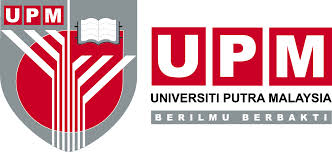 FORM IBC(E1) : NOTIFICATION OF EXEMPTED LIVING MODIFIED ORGANISME CONTAINED USE ACTIVITIESPlease fill the information required as belowGeneral InformationProject InformationTable 1: List of personnel involved in the researchDescription of the LMO for the LMO for contained use activities Description of the LMO for contained use activities:Parent organism: is the FINAL recipient of the intended genetic modificationDonor organism : is the source of the genetic sequences used for modificationVector: include all vectors/method(s) usedBox 1 : Various Classes or Types of Traits Describe how your research exempted from the notification (Biosafety (Approval and Notification) and Regulations 2010 First Schedule (Regulation 2).Please provide supporting evidence. Laboratory  informationApplicant/Principal Investigator:………………………………………………..Name:					Date:Endorsed by:………………………………………………..IBC ChairpersonUniversiti Putra MalaysiaNo.ITEM1.Name of applicant (principle investigator)2.Address of Faculty/institute3.i.  Telephone no (office)ii. Telephone no (mobile)iii. Email4.Project title5. Vote no. (if applicable)No.ITEM1.Objective of the project2.Description of the project (please attached research proposal)3.Estimation duration of the project (please prove Gantt chart)4.List of personnel authorized to undertake activities with the GMO (research staff, students, technician)*please use template in Table 1NameAddress/telephone no/emailQualifications/ExperienceLMOCommon And Scientific Name(s) of parent organism(recipient)Common and scientific name(s) of donor organismVector(s) and method of genetic modificationClass of modified trait: (refer to Box 1)Modified trait Number of genes involved (Please provide the gene construct(s))Identity and function of the gene(s) involved e.gBacteriaE. coli BBacteriophage:-F1,  M13, Agrobacterium mediated system 15.	Pest resistanceResistance to silk worm1 gene(Please see gene construct in Appendix 1)cry1Ac  gene,  expresses Bt protein1NOClass (type) of trait1Abiotic stress resistance2Altered agronomic characteristics3Altered nutritional characteristics4Altered pharmaceutical characteristics5Altered physical product characteristics6Antibiotic resistance7Attenuation8Bacterial resistance9Disease resistance  10Flower colour11Foreign antigen expression12Fungal resistance13Herbicide tolerance14Immuno-modulatory protein expression15Pest resistance e.g. insect resistance16Protein expression17Reporter/marker gene expression18Virus resistance  19Others (please specify)No.Premise 1Premise 2*Premise 3*Name of laboratoryAddress of laboratoryBiosafety level (1, 2, 3 or 4)-please refer microorganism risk group in Biosafety Guidelines and risk assessmenti. Name of laboratory person in chargeii. Telephone no(office/hp)iii. Email address